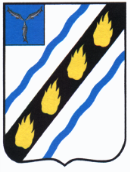 АДМИНИСТРАЦИЯПУШКИНСКОГО МУНИЦИПАЛЬНОГО ОБРАЗОВАНИЯСОВЕТСКОГО МУНИЦИПАЛЬНОГО РАЙОНАСАРАТОВСКОЙ ОБЛАСТИП О С Т А Н О В Л Е Н И Еот   29.03.2024   №  56		р.п. ПушкиноО создании и порядке работы комиссии по подтверждению факта подтопления придомовых территорий жилых домов на территории Пушкинского муниципального образования Советского муниципального района Саратовской области, в связи с ситуацией природного или чрезвычайного характераРуководствуясь Федеральным законом от 06.10.2003 № 131-ФЗ «Обобщих принципах организации местного самоуправления в РоссийскойФедерации», Федеральным законом от 21.12.1994 № 68-ФЗ «О защите населения и территорий от чрезвычайных ситуаций природного итехногенного характера» администрация Пушкинского муниципального образования ПОСТАНОВЛЯЕТ:1. Утвердить состав комиссии по обследованию и установлению факта подтопления придомовых территорий жилых домов Пушкинского муниципального образования Советского муниципального района Саратовской области согласно приложению № 1.2. Утвердить порядок работы комиссии по обследованию и установлению факта подтопления придомовых территорий жилых домов натерритории Пушкинского муниципального образования Советского муниципального района Саратовской области приложению № 2.3. Настоящее постановление вступает в силу после его официального опубликования.4. Контроль исполнения настоящего постановления  оставляю за собой.Глава администрации Пушкинскогомуниципального образования	          	Н.И. ПотаповаПРИЛОЖЕНИЕ № 1к распоряжению администрацииПушкинского муниципального образованияот  29.03.2024 № 56                                                     СОСТАВкомиссии по обследованию и установлению факта подтопления придомовых территорий жилых домов на территории Пушкинского муниципального образования Советского муниципального района Саратовской области, в связи с ситуацией природного или чрезвычайного характераПредседатель комиссии:Потапова Наталья Ивановна - глава администрации Пушкинского МОСекретарь комиссии:Колосова Татьяна Ивановна – главный специалист администрации Пушкинского МОЧлены комиссии:Чернышкина Татьяна Вячеславовна  ведущий специалист администрации Пушкинского МО;Санько Татьяна Александровна  ведущий специалист администрации Пушкинского МО;Масагутова Лариса Таеровна - ведущий специалист администрации Пушкинского МО.ПРИЛОЖЕНИЕ 2к распоряжению администрацииПушкинского муниципального образованияот 29.03.2024 № 56Порядокработы комиссии по подтверждению факта подтопления придомовых территорий жилых домов на территории Пушкинского муниципального образования Советского муниципального района Саратовской области, в связи с ситуацией природного или чрезвычайного характера1. ОБЩИЕ ПОЛОЖЕНИЯ1.1. Комиссия по обследованию и установлению факта подтопления придомовых территорий жилых домов на территории Пушкинского муниципального образования Советского муниципального района Саратовской области (далее - Комиссия) создана в целях обследования и определения фактов подтопления придомовых на территории Пушкинского муниципального образования Советского муниципального района Саратовской области в результате ситуации природного или чрезвычайного характера на территории Пушкинского муниципального образования.1.2. В своей работе Комиссия руководствуется действующим законодательством Российской Федерации, а также настоящим Положением.1.3. Комиссия в своей деятельности подотчетна Главе администрацииПушкинского муниципального образования .2. ПОРЯДОК РАБОТЫ КОМИССИИ2.1. Граждане Пушкинского муниципального образования Советского муниципального района Саратовской области, придомовые территории которых были подтоплены в связи с ситуацией природного или чрезвычайного характера (далее - граждане), направляют в администрацию Пушкинского муниципального образования обращение (письменное в произвольной форме или устное по телефону 88456651701, 88456651713) об обследовании вышеперечисленных придомовых территорий.2.2. На основании обращения граждан Комиссия выезжает на место дляобследования жилого помещения и (или) иного недвижимого имущества,находящегося в их собственности.2.3. По результатам обследования составляется акт визуального обследования жилого помещения и (или) иного недвижимого имущества, находящегося в собственности граждан (далее - Акт) в двух экземплярах по форме, указанной в приложении № 1 к настоящему Порядку.2.4. Акт подписывается всеми членами Комиссии и гражданами -собственниками имущества, утверждается председателем Комиссии с расшифровкой подписи, проставлением даты и заверяется печатью.Один экземпляр Акта направляется заявителю на следующий день послеутверждения Главой администрации  Пушкинского МО Приложение № 1к Порядку работы комиссиипо обследованию и установлениюфакта подтопления придомовыхтерриторий жилых домовв Пушкинском муниципальном образованииУТВЕРЖДАЮГлава администрацииПушкинского муниципального образования________________Н.И. Потапова"__" ___________20 ____г.АКТвизуального обследования жилого помещения и (или) иного недвижимого имущества, находящегося в собственности гражданКомиссией в составе:________________________________________________________________________________________________________________________________________________________________________________________________________________________________________________________________________________________________________________________________________проведено визуальное обследование жилого помещения и (или) иного недвижимого имущества, находящегося в собственности (пользовании) граждан, расположенного по адресу:____________________________________________________________________________________________________________________________________________________________________1. Сведения о собственнике (пользователе) жилого помещения и (или) иного недвижимого имущества, находящегося в собственности (пользовании)__________________________________________________________________________________(Ф.И.О. гражданина - собственника (владельца)____________________________________________________________________________________________________________________________________________________ (дата и место рождения, паспортные данные гражданина)2. Члены семьи, зарегистрированные по указанному адресу______________________________________________________________________________________________________________________________________________________________________________________________________________________________________________________3. Жилое помещение (квартира, дом) общей площадью ____ кв. м, и (или)другое недвижимое имущество имеют следующие повреждения:Подтопление жилого дома:Повреждение конструктивных элементов строения:Подтопление дворовой(придомовой)На дворовой (придомовой) территории подтоплением повреждены территории полное(на _____ см)фундамент полное(на _____ см)Огородчастичное(на _____ см)половоепокрытиечастичное(на _____ см)ТеплицаСарайкровля,потолочныеперекрытияГаражинженерныекоммуникациидругоебаня4. Имущество первой необходимостиНаименование имущества первой необходимости Утрачено (ДА илиНЕТ)ПримечаниеХолодильникТелевизорШкаф для одеждыШкаф для посудыКроватьДиванСтолКреслоТабуретка (стул)Газовая плита (электроплита)Водонагреватель или котел отопительный (переносная печь)Насос для подачи воды в случае отсутствия централизованного водоснабженияМедицинские предметы для поддержания жизнедеятельности граждан с ограниченными возможностямиЗаключение комиссии:Установлено, что жилое помещение и (или) иное недвижимое имущество,находящееся в собственности находится в зоне ситуации природного или чрезвычайного характера:__________________________________________________________________________.Председатель комиссии ____________        ___________ Секретарь комиссии ____________   ___________ Член комиссии ____________            ___________ Член комиссии ____________            ___________ Член комиссии ____________            ___________ С заключением комиссии ознакомлен, один экземпляр получил:____________________________________ ______________ "__" __________ 20__ г.Фамилия, И.О. Подпись Дата